Зарегистрировано в Минюсте России 26 июля 2023 г. N 74470ФЕДЕРАЛЬНАЯ СЛУЖБА ПО НАДЗОРУ В СФЕРЕ ЗАЩИТЫПРАВ ПОТРЕБИТЕЛЕЙ И БЛАГОПОЛУЧИЯ ЧЕЛОВЕКАГЛАВНЫЙ ГОСУДАРСТВЕННЫЙ САНИТАРНЫЙ ВРАЧРОССИЙСКОЙ ФЕДЕРАЦИИПОСТАНОВЛЕНИЕот 21 июня 2023 г. N 9О МЕРОПРИЯТИЯХПО ПРОФИЛАКТИКЕ ГРИППА, ОСТРЫХ РЕСПИРАТОРНЫХ ВИРУСНЫХИНФЕКЦИЙ И НОВОЙ КОРОНАВИРУСНОЙ ИНФЕКЦИИ (COVID-19)В ЭПИДЕМИЧЕСКОМ СЕЗОНЕ 2023 - 2024 ГОДОВВ соответствии с пунктом 1 статьи 29, статьей 35, подпунктом 6 пункта 1 статьи 51 Федерального закона от 30.03.1999 N 52-ФЗ "О санитарно-эпидемиологическом благополучии населения" и пунктом 2 статьи 10 Федерального закона от 17.09.1998 N 157-ФЗ "Об иммунопрофилактике инфекционных болезней" в целях усиления мероприятий по предупреждению заболевания гриппом, острыми респираторными вирусными инфекциями и новой коронавирусной инфекцией (COVID-19) населения Российской Федерации и подготовки к эпидемическому сезону по гриппу, острым респираторным вирусным инфекциям и новой коронавирусной инфекции (COVID-19) 2023 - 2024 годов, постановляю:1. Высшим должностным лицам субъектов Российской Федерации (руководителям высшего исполнительного органа государственной власти субъектов Российской Федерации) рекомендовать:1.1. Рассмотреть вопросы о ходе подготовки к эпидемическому сезону заболеваемости гриппом, острыми респираторными вирусными инфекциями и новой коронавирусной инфекцией (COVID-19) 2023 - 2024 годов, в том числе:об обеспеченности медицинских организаций материальными ресурсами для работы в период подъема заболеваемости гриппом, острыми респираторными инфекциями и новой коронавирусной инфекцией (COVID-19), включая наличие диагностических тест-систем, запаса противовирусных препаратов, дезинфекционных средств, средств индивидуальной защиты, специальной медицинской аппаратуры, оборудования для обеспечения и контроля "холодовой цепи" при транспортировании и хранении иммунобиологических лекарственных препаратов, специализированного транспорта для перевозки пациентов, больных гриппом, острыми респираторными вирусными инфекциями и новой коронавирусной инфекцией (COVID-19), а также о внесении при необходимости коррективов в региональные планы профилактических и противоэпидемических мероприятий по борьбе с этими инфекциями;о подготовке схемы дополнительного развертывания необходимого (расчетного) количества инфекционных коек в медицинских организациях на время эпидемического подъема заболеваемости гриппом, острыми респираторными вирусными инфекциями и новой коронавирусной инфекцией (COVID-19), с учетом разделения потоков больных;о подготовке медицинских работников по вопросам оказания специализированной медицинской помощи населению при гриппе, острых респираторных вирусных инфекциях и новой коронавирусной инфекции (COVID-19), внебольничных пневмониях;об организации с 14.08.2023 системной работы по информированию населения о мерах профилактики гриппа, острых респираторных вирусных инфекций, новой коронавирусной инфекции (COVID-19), в том числе о важности иммунопрофилактики гриппа;об обеспечении населения вакцинацией против гриппа с охватом до 60% от численности населения субъекта Российской Федерации, в том числе не менее 75% - лиц, относящихся к группам риска, определенных национальным календарем профилактических прививок, утвержденным приказом Минздрава России от 06.12.2021 N 1122н (зарегистрирован Минюстом России 20.12.2021, регистрационный N 66435) (далее - Национальный календарь), а также лиц, работающих в организациях птицеводства, свиноводства, сотрудников зоопарков, имеющих контакт с птицей, свиньями, и лиц, осуществляющих разведение домашней птицы, свиней для реализации населению;об обеспечении готовности образовательных, социальных, медицинских, транспортных, жилищно-коммунальных организаций к работе в осенне-зимний период года, включая поддержание необходимого температурного режима.1.2. Оказывать содействие органам исполнительной власти субъектов Российской Федерации в сфере охраны здоровья в организации и проведении в осенний период 2023 года мероприятий по иммунизации населения против гриппа.1.3. Предусмотреть выделение необходимых ассигнований на закупку иммунобиологических лекарственных препаратов для проведения специфической профилактики гриппа граждан, не подлежащих иммунизации в рамках Национального календаря, лекарственных средств для профилактики и лечения гриппа, острых респираторных заболеваний, новой коронавирусной инфекции (COVID-19), средств индивидуальной защиты, дезинфицирующих средств в соответствии с расчетной потребностью.1.4. С учетом эпидемиологической ситуации по гриппу, острым респираторным вирусным инфекциям, новой коронавирусной инфекции (COVID-19), складывающейся в субъекте Российской Федерации, и прогноза ее развития, своевременно вводить ограничительные меры.2. Руководителям органов исполнительной власти субъектов Российской Федерации в сфере охраны здоровья совместно с руководителями территориальных органов Роспотребнадзора рекомендовать:2.1. В срок до 01.10.2023 провести оценку готовности медицинских организаций к работе в период эпидемического подъема заболеваемости гриппом, острыми респираторными вирусными инфекциями, новой коронавирусной инфекцией (COVID-19), включая материально-техническую оснащенность для оказания медицинской помощи больным гриппом, острыми респираторными вирусными инфекциями, новой коронавирусной инфекцией (COVID-19), внебольничными пневмониями, возможность оперативного перепрофилирования стационаров, развертывания отделений для лечения больных гриппом, острыми респираторными вирусными инфекциями и новой коронавирусной инфекцией (COVID-19) в медицинских организациях стационарного и амбулаторно-поликлинического типа, необходимость привлечения дополнительного числа медицинских работников для оказания медицинской помощи больным гриппом, острыми респираторными вирусными инфекциями и новой коронавирусной инфекцией (COVID-19), готовность оборудования для обеспечения и контроля "холодовой цепи" при транспортировании и хранении иммунобиологических лекарственных препаратов.2.2. Организовать с 14.08.2023 информирование населения о мерах профилактики гриппа, о важности и преимуществах вакцинопрофилактики, в том числе с использованием средств массовой информации.2.3. Организовать, начиная с сентября 2023 года, еженедельный сбор данных и оперативное информирование Роспотребнадзора обо всех заболевших с первичным клиническим диагнозом "грипп", привитых против гриппа, в том числе с анализом по группам риска, которые предусмотрены Национальным календарем.2.4. Принять дополнительные меры по улучшению качества дифференциальной диагностики гриппа, острых респираторных вирусных инфекций, новой коронавирусной инфекции (COVID-19), а также этиологической расшифровке внебольничных пневмоний.2.5. Организовать обучение медицинских работников медицинских организаций и лабораторий, осуществляющих диагностику гриппа, острых респираторных вирусных инфекций, новой коронавирусной инфекции (COVID-19), по вопросам соблюдения требований противоэпидемического режима в медицинских организациях и дифференциальной диагностики данных инфекций.2.6. Обеспечить совместно с руководителями органов исполнительной власти субъектов Российской Федерации в сфере социальной защиты населения, образования готовность организаций социального обслуживания, предоставляющих социальные услуги в стационарной форме, к работе в период эпидемического подъема заболеваемости гриппом, острыми респираторными вирусными инфекциями и новой коронавирусной инфекцией (COVID-19), включая иммунизацию против гриппа обслуживаемого контингента и персонала, усиление противоэпидемического режима и медицинского наблюдения, своевременную организацию и проведение комплекса санитарно-противоэпидемических (профилактических) мероприятий в очагах при регистрации случаев гриппа, острых респираторных вирусных инфекций, новой коронавирусной инфекции (COVID-19), внебольничных пневмоний.3. Руководителям органов исполнительной власти субъектов Российской Федерации в сфере охраны здоровья рекомендовать:3.1. Обеспечить:проведение прививочной кампании против гриппа в осенний период 2023 года с охватом до 60% от численности населения субъекта Российской Федерации, в том числе не менее 75% от численности лиц из групп риска, предусмотренных Национальным календарем, включая лиц, работающих в организациях птицеводства и свиноводства, сотрудников зоопарков, имеющих контакт с птицей, свиньями, лиц, осуществляющих разведение домашней птицы, свиней для реализации населению;систематическую подготовку медицинских работников (включая молодых специалистов) по вопросам оказания медицинской помощи населению при гриппе, острых респираторных вирусных инфекциях, новой коронавирусной инфекции (COVID-19), внебольничных пневмониях, а также по вопросам вакцинопрофилактики гриппа и новой коронавирусной инфекции (COVID-19);контроль температуры тела работников медицинских организаций перед допуском их на рабочие места и в течение рабочего дня (по показаниям), с применением оборудования для измерения температуры тела, в том числе бесконтактным (электронные, инфракрасные термометры, тепловизоры) способом, с обязательным отстранением от нахождения на рабочем месте лиц с повышенной температурой тела и с признаками инфекционного заболевания, а также соблюдение оптимального температурного режима в помещениях медицинских организаций;госпитализацию по клиническим и (или) эпидемиологическим показаниям в медицинскую организацию больных гриппом, острыми респираторными вирусными инфекциями, новой коронавирусной инфекцией (COVID-19), внебольничной пневмонией, с соблюдением условий, исключающих внутрибольничную передачу инфекций, включая разграничение потоков больных с учетом предполагаемой этиологии заболевания;поддержание неснижаемого запаса противовирусных лекарственных препаратов, дезинфекционных средств и средств индивидуальной защиты в аптечной сети и медицинских организациях.3.2. Организовать:своевременное оказание медицинской помощи населению на дому, в медицинских организациях амбулаторно-поликлинического и стационарного типа;прием больных с клиническими проявлениями гриппа, острых респираторных вирусных заболеваний и новой коронавирусной инфекции (COVID-19) в амбулаторных условиях раздельно от пациентов с соматическими заболеваниями, определение маршрутизации и объемов оказания медицинской помощи больным такими инфекциями.3.3. Обеспечить:дополнительные меры по готовности лабораторий медицинских организаций к проведению диагностики гриппа, острых респираторных вирусных инфекций, новой коронавирусной инфекции (COVID-19), определения этиологии внебольничных пневмоний;лабораторное обследование на новую коронавирусную инфекцию (COVID-19) лиц с диагнозами "грипп", "острая респираторная вирусная инфекция" и "внебольничная пневмония";доставку в диагностическую лабораторию материала от больных гриппом, острыми респираторными вирусными инфекциями, новой коронавирусной инфекцией (COVID-19), внебольничными пневмониями для исследования на грипп, острые респираторные вирусные инфекции, новую коронавирусную инфекцию (COVID-19) в срок не более 24 часов с момента его отбора;проведение диагностических исследований на грипп, острые респираторные вирусные заболевания материала от больных гриппом, острыми респираторными вирусными инфекциями, внебольничными пневмониями на базе лабораторий медицинских организаций и других организаций, выполняющих лабораторную диагностику гриппа и острых респираторных вирусных заболеваний, в срок, не превышающий 24 часов с момента поступления биологического материала в лабораторию;направление диагностическими лабораториями информации о результатах исследования в медицинские организации, направившие биологический материал, незамедлительно после получения результатов исследований, но не позднее 24 часов с момента получения результатов исследований;отбор и доставку в соответствующие диагностические лаборатории биологического материала в каждом случае смерти от гриппа, острых респираторных вирусных инфекций, новой коронавирусной инфекции (COVID-19) (секционный материал).3.4. Осуществлять:контроль использования медицинскими работниками, оказывающими первичную медицинскую помощь, медицинскими работниками скорой медицинской помощи, приемных отделений стационаров опросников для больных с клиническими признаками гриппа, острых респираторных вирусных инфекций, новой коронавирусной инфекции (COVID-19);контроль динамики состояния здоровья больных гриппом и новой коронавирусной инфекцией (COVID-19), имеющих хронические заболевания и не привитых против данных инфекций, находящихся на амбулаторном лечении.3.5. В целях недопущения внутрибольничного распространения респираторных вирусных инфекций на период активной циркуляции вирусов гриппа, других вирусов, вызывающих респираторные вирусные инфекции, новой коронавирусной инфекции (COVID-19), вводить запрет на посещение структурных подразделений родовспомогательных стационаров и медицинских организаций второго этапа выхаживания родственниками и лицами, не являющимися сотрудниками указанных организаций, при этом допуск матерей к уходу за новорожденными в стационары осуществлять при отсутствии симптомов острых инфекционных заболеваний.3.6. Принять меры по снижению числа летальных исходов заболевания гриппом, новой коронавирусной инфекцией (COVID-19) и внебольничными пневмониями, а при регистрации летальных исходов заболевания гриппом, новой коронавирусной инфекцией (COVID-19), внебольничными пневмониями проводить комиссионное рассмотрение причин летальных исходов.3.7. Усилить контроль за своевременностью и полнотой передачи экстренных извещений о выявленных случаях заболевания гриппом и новой коронавирусной инфекцией (COVID-19), в том числе в организациях социального обслуживания, предоставляющих социальные услуги в стационарной форме, в территориальный орган, уполномоченный осуществлять федеральный государственный санитарно-эпидемиологический контроль (надзор).4. Руководителям органов исполнительной власти субъектов Российской Федерации в сфере образования рекомендовать:4.1. Обеспечить подготовку образовательных организаций к работе в осенне-зимний период с учетом необходимости соблюдения оптимального теплового режима, режима проветривания помещений, оснащенности устройствами обеззараживания воздуха, термометрами, дезинфекционными средствами, средствами индивидуальной защиты органов дыхания для сотрудников.4.2. Обеспечить своевременное введение противоэпидемических мероприятий в период подъема заболеваемости гриппом, острыми респираторными вирусными инфекциями, новой коронавирусной инфекцией (COVID-19), в том числе по отмене массовых культурных и спортивных мероприятий и приостановлению учебного процесса в случае отсутствия 20% детей и более - по причине суммарной заболеваемости гриппом, острыми респираторными вирусными инфекциями, новой коронавирусной инфекцией (COVID-19).4.3. Вести контроль иммунизации против гриппа сотрудников образовательных организаций.4.4. Совместно с территориальными органами Роспотребнадзора при подготовке к эпидемическому сезону по гриппу, острым респираторным вирусным инфекциям и новой коронавирусной инфекции (COVID-19) 2023 - 2024 годов провести обучение персонала образовательных организаций мерам профилактики гриппа, других острых респираторных инфекций не гриппозной этиологии, новой коронавирусной инфекции (COVID-19).5. Руководителям организаций рекомендовать:5.1. Организовать иммунизацию сотрудников против гриппа.5.2. Принять меры по недопущению переохлаждения лиц, работающих на открытом воздухе в зимний период, обеспечив наличие помещений для обогрева и приема пищи, а также соблюдение оптимального температурного режима в помещениях.5.3. В период подъема заболеваемости гриппом, острыми респираторными вирусными инфекциями, новой коронавирусной инфекцией (COVID-19):обеспечить контроль температуры тела работников перед допуском их на рабочие места и в течение рабочего дня (по показаниям), с применением оборудования для измерения температуры тела бесконтактным (электронные, инфракрасные термометры, тепловизоры) или контактным способом, с недопущением или обязательным отстранением от нахождения на рабочем месте лиц с повышенной температурой тела и с признаками инфекционного заболевания;обеспечить сотрудников, работающих с населением, средствами индивидуальной защиты (медицинскими масками, респираторами, при необходимости - перчатками), кожными антисептиками;организовать проведение дезинфекционных мероприятий в общественных местах, общественном транспорте по вирусному режиму.6. Руководителям территориальных органов Роспотребнадзора, главным врачам федеральных бюджетных учреждений здравоохранения - центров гигиены и эпидемиологии Роспотребнадзора в субъектах Российской Федерации обеспечить:6.1. Проведение мониторинга заболеваемости гриппом, острыми респираторными вирусными инфекциями, новой коронавирусной инфекцией (COVID-19), внебольничными пневмониями, расшифровку этиологии указанных заболеваний с применением методов быстрой лабораторной диагностики, поддержание необходимого уровня оснащенности лабораторий диагностическими препаратами для идентификации вирусов гриппа, в том числе гриппа птиц.6.2. Проведение мониторинга за циркуляцией возбудителей гриппа, острых респираторных вирусных инфекций, новой коронавирусной инфекции (COVID-19).6.3. Сбор и оперативную отправку биологического материала от больных гриппом, острыми респираторными инфекциями, новой коронавирусной инфекцией (COVID-19), внебольничными пневмониями в федеральные бюджетные учреждения науки "ГНЦ ВБ "Вектор" Роспотребнадзора или "Центральный НИИ эпидемиологии" Роспотребнадзора для проведения углубленных молекулярно-генетических и вирусологических исследований:от первых лиц, заболевших гриппом в эпидсезоне 2023 - 2024 года;от лиц с тяжелой формой заболевания гриппом и новой коронавирусной инфекцией (COVID-19);от заболевших гриппом лиц:привитых от гриппа;имеющих контакт с домашней или дикой птицей, свиньями;из очагов в организованных коллективах;в каждом случае смерти от гриппа, острых респираторных вирусных инфекций, новой коронавирусной инфекции (COVID-19) (секционный материал).6.4. Незамедлительное информирование Федеральной службы по надзору в сфере защиты прав потребителей и благополучия человека о регистрации в субъекте Российской Федерации очагов гриппа птиц и оперативное проведение полного комплекса противоэпидемических и профилактических мероприятий в очагах гриппа птиц.7. Организациям, обладающим данными расшифровки геномов возбудителей инфекционных и паразитарных заболеваний, обеспечить передачу сведений в федеральную государственную информационную систему сведений санитарно-эпидемиологического характера <1> в течение 24 часов с момента получения результатов молекулярно-генетических исследований на грипп, острые респираторные вирусные инфекции и новую коронавирусную инфекцию (COVID-19).--------------------------------<1> Постановление Правительства Российской Федерации от 02.12.2021 N 2178 "Об утверждении Положения о федеральной государственной информационной системе сведений санитарно-эпидемиологического характера".8. Федеральному бюджетному учреждению науки "ГНЦ ВБ "Вектор" Роспотребнадзора, федеральному бюджетному учреждению науки "Центральный НИИ эпидемиологии" Роспотребнадзора обеспечить:8.1. Проведение углубленных молекулярно-генетических и вирусологических исследований биологического материала от больных гриппом, острыми респираторными инфекциями, новой коронавирусной инфекцией (COVID-19), внебольничными пневмониями.8.2. Своевременное информирование о результатах исследований биологического материала от больных гриппом, острыми респираторными инфекциями, внебольничными пневмониями Федеральной службы по надзору в сфере защиты прав потребителей и благополучия человека и федеральных бюджетных учреждений здравоохранения - центров гигиены и эпидемиологии Роспотребнадзора, направивших биологический материал на исследование.8.3. Оказание практической и методической помощи территориальным органам и учреждениям Роспотребнадзора в проведении лабораторной диагностики гриппа, острых респираторных вирусных инфекций и новой коронавирусной инфекции (COVID-19).9. Руководителям территориальных органов Роспотребнадзора:9.1. Внести на рассмотрение органов исполнительной власти субъектов Российской Федерации в сфере охраны здоровья (при необходимости) предложения по корректировке региональных планов мероприятий по профилактике гриппа, острых респираторных вирусных инфекций и новой коронавирусной инфекции (COVID-19) и их финансированию.9.2. Установить контроль за:проведением подготовительных мероприятий к эпидемическому сезону гриппа, острых респираторных вирусных инфекций и новой коронавирусной инфекции (COVID-19);организацией и ходом проведения иммунизации населения против гриппа, в том числе населения, относящегося к группам риска;своевременностью проведения учета и анализа заболеваемости гриппом, острыми респираторными вирусными инфекциями, новой коронавирусной инфекцией (COVID-19), с учетом результатов лабораторных исследований;своевременностью передачи информации в Федеральную службу по надзору в сфере защиты прав потребителей и благополучия человека о выявленных случаях заболевания гриппом и новой коронавирусной инфекцией (COVID-19), в том числе в организациях социального обслуживания, предоставляющих социальные услуги в стационарной форме;своевременностью введения ограничительных мероприятий медицинскими и образовательными организациями, организациями торговли и другими организациями при осложнении эпидемиологической ситуации по гриппу, острым респираторным вирусным инфекциям и новой коронавирусной инфекции (COVID-19).10. Контроль за выполнением настоящего постановления оставляю за собой.А.Ю.ПОПОВА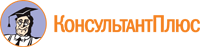 